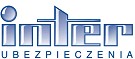 SZANOWNI PAŃSTWO,UPRZEJMIE INFORMUJEMY, ŻE W TROSCE O ZDROWIE NASZYCH KLIENTÓW I PRACOWNIKÓW, ODDZIAŁ TU INTER POLSKA S.A. FUNKCJONUJE W TRYBIE ZDALNYM.BIURO STACJONARNE ODDZIAŁU POZOSTANIE ZAMKNIĘTE DO ODWOŁANIA.W CELU KONTAKTU Z ODDZIAŁEM ZAPRASZAMY NA STRONĘ https://interpolska.pl/oddzialy-i-przedstawicielstwa/ . PO WPISANIU SWOJEJ POZYCJI (NAZWA MIEJSCOWOŚCI) I NACIŚNIĘCIU SZUKAJ, NA MAPIE POKAŻE SIĘ NAJBLIŻSZA PLACÓWKA INTER. PO KLIKNIĘCIU NA SYMBOL PLACÓWKI (PINEZKA) WYŚWIETLĄ SIĘ DANE KONTAKTOWE.ZAWIERANIE UBEZPIECZEŃWYSTAWIAMY POLISTY W TRYBIE ZDALNYM – POLISA W WERSJI ELEKTRONICZNEJ PRZYJDZIE NA WSKAZANY PRZEZ PAŃSTWA ADRES MAILOWY. POLISĘ MOŻNA OPŁACIĆ DROGĄ ELEKTRONICZNĄ.ZGŁOSZENIE SZKODY, ZGŁOSZENIE REKLAMACJI WWW.INTERPOLSKA.PL/KONTAKT